友谊车队黑名单告知表（个人版）友谊车队黑名单告知表（个人版）友谊车队黑名单告知表（个人版）友谊车队黑名单告知表（个人版）友谊车队黑名单告知表（个人版）友谊车队黑名单告知表（个人版）友谊车队黑名单告知表（个人版）以下为被拉黑个人信息以下为被拉黑个人信息以下为被拉黑个人信息以下为被拉黑个人信息以下为被拉黑个人信息以下为被拉黑个人信息以下为被拉黑个人信息TruckersMP名字C.V.T-[Wu*Ji]-Xia MengTruckersMP IDTruckersMP ID3904687SteamID76561198824723781QQ号QQ号1075811947其他联系方式无无无无拉黑原因此人在车队跟队员说话非常冲不文明 并且删除车队管理组名单此人在车队跟队员说话非常冲不文明 并且删除车队管理组名单此人在车队跟队员说话非常冲不文明 并且删除车队管理组名单此人在车队跟队员说话非常冲不文明 并且删除车队管理组名单所属车队无无无无拉黑证据拉黑证据拉黑证据拉黑证据拉黑证据证据类型图片图片图片图片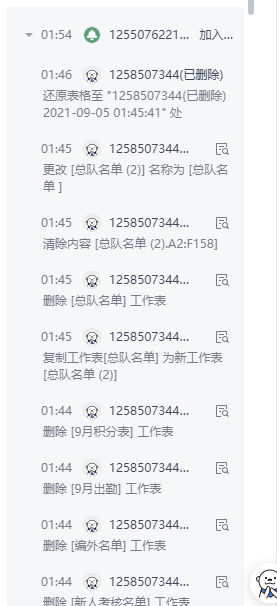 拉黑惩罚告知中国CVT车队将此人拉人车队永久黑名单中国CVT车队将此人拉人车队永久黑名单中国CVT车队将此人拉人车队永久黑名单中国CVT车队将此人拉人车队永久黑名单车队公章/队长签字签字签字盖章盖章车队公章/队长签字正 哥正 哥中国CVT车队总部中国CVT车队总部友谊车队个人版黑名单第一版第一份                  拉黑日期：2021.9.5友谊车队个人版黑名单第一版第一份                  拉黑日期：2021.9.5友谊车队个人版黑名单第一版第一份                  拉黑日期：2021.9.5友谊车队个人版黑名单第一版第一份                  拉黑日期：2021.9.5友谊车队个人版黑名单第一版第一份                  拉黑日期：2021.9.5友谊车队个人版黑名单第一版第一份                  拉黑日期：2021.9.5友谊车队个人版黑名单第一版第一份                  拉黑日期：2021.9.5友谊车队个人版黑名单第一版第一份                  拉黑日期：2021.9.5友谊车队个人版黑名单第一版第一份                  拉黑日期：2021.9.5